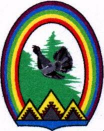 ДУМА ГОРОДА РАДУЖНЫЙХанты-Мансийского автономного округа – Югры РЕШЕНИЕот 24 ноября 2016 года                                                                                      № 173О ходе реализации  муниципальной программы города Радужный «Защита населения и территорий от чрезвычайных ситуаций, обеспечение  первичных мер пожарной безопасности в городе Радужный на 2016 – 2020 годы» в 2016 году	Заслушав и обсудив информацию начальника управления по делам гражданской обороны, чрезвычайным ситуациям и профилактике правонарушений администрации города Радужный Е.К. Курилкиной о ходе реализации муниципальной программы города Радужный «Защита населения и территорий от чрезвычайных ситуаций, обеспечение  первичных мер пожарной безопасности в городе Радужный на 2016 – 2020 годы» в 2016 году, Дума города решила:	Информацию о ходе реализации муниципальной программы города Радужный «Защита населения и территорий от чрезвычайных ситуаций, обеспечение  первичных мер пожарной безопасности в городе Радужный на 2016 – 2020 годы» в 2016 году принять к сведению (Приложение).Председатель Думы  города   	    	                                       Г.П. БорщёвПриложение к решению Думы города от 24.11.2016 № 173Информацияо ходе реализации  муниципальной программы города Радужный «Защита населения и территорий от чрезвычайных ситуаций, обеспечение  первичных мер пожарной безопасности в городе Радужный на 2016 – 2020 годы» в 2016 году	Муниципальная программа города Радужный «Защита населения и территорий от чрезвычайных ситуаций, обеспечение  первичных мер пожарной безопасности в городе Радужный на 2016 – 2020 годы» утверждена постановлением администрации города Радужный от 06.11.2013 года №2301 «О муниципальной программе города Радужный «Защита населения и территорий от чрезвычайных ситуаций,  обеспечение  первичных мер пожарной безопасности в городе Радужный  на 2016 – 2020 годы».	Целями муниципальной Программы являются:    	1. Повышение защиты населения и территории муниципального образования город Радужный  от угроз природного и техногенного характера. 	2. Обеспечение первичных мер пожарной безопасности в границах  городского округа город Радужный.	Задачи муниципальной  Программы:    	1. Повышение эффективности мер защиты населения от чрезвычайных ситуаций природного и техногенного характера.	2. Обеспечение безопасности людей на водных объектах, охрана их жизни и здоровья.	3. Повышение эффективности  первичных мер пожарной безопасности в границах  муниципального образования город Радужный.	4. Обучение населения мерам пожарной безопасности и поведению в различных чрезвычайных ситуациях природного и техногенного характера.	Всего по Программе было запланировано 5682,0 тыс. руб., кассовый расход на 01.11.2016 составил – 3979,9 тыс. руб. (70,0 %).	Реализация Программы осуществляется в рамках выполнения запланированных программных  мероприятий:	Подпрограмма 1: «Защита населения и  территорий города Радужный от чрезвычайных ситуаций»	По подпрограмме I было запланировано 1886,2 тыс. руб., кассовый расход на 01.11.2016 составил – 1643,7 тыс. руб. (87,1 %). 	В рамках подпрограммы выполнены следующие мероприятия:	Основное мероприятие 1.1. «Снижение рисков и смягчение последствий чрезвычайных ситуаций природного и техногенного характера». 	На данное мероприятие было запланировано 1404,7 тыс. руб., кассовый расход на 01.11.2016 составил – 1163,2 тыс. руб. (что составляет 82,8 %).	Бюджетные средства направлены на:	1. Содержание прямых линий связи на случай возникновения ЧС, на которые запланировано 43,00 тыс. руб., израсходовано 31,95 тыс. руб. (что составляет 74,3 %). 	2. Совершенствование системы оповещения и связи. Содержание и обслуживание системы оповещения и связи, запланировано 1361,70 тыс. руб., израсходовано 1131,19 тыс. руб. (что составляет 83 %). 	Постановлением администрации города Радужный от 25.02.2015 № 286 «О муниципальной системе оповещения и информирования населения города Радужный об угрозе возникновения и (или) о возникновении чрезвычайных ситуаций природного и техногенного характера, об опасностях, возникающих при ведении военных действий лил вследствие этих действий» (с изменениями от 28.12.2015 № 2513 «О внесении изменений в постановление администрации города Радужный от 25.02.2015 № 286») определён порядок поддержания муниципальной системы оповещения в готовности к использованию. 	Муниципальная система оповещения (далее по тексту МСО) предназначена для обеспечения своевременного доведения информации и сигналов оповещения до органов управления, сил и средств гражданской обороны, городского звена территориальной подсистемы Единой государственной системы предупреждения и ликвидации чрезвычайных ситуаций (РСЧС) и населения города Радужный об угрозе возникновения и (или) возникновения  чрезвычайных ситуаций природного и техногенного характера, об опасностях, возникающих при военных конфликтах или вследствие этих конфликтов. 	Оповещение  населения города Радужный о чрезвычайной ситуации  осуществляется силами органов повседневного управления городского звена территориальной подсистемы РСЧС – ЕДДС 112 администрации города Радужный, с использованием различных систем и технических средств. 	Муниципальная система оповещения поддерживается в постоянной готовности к использованию уполномоченными органами администрации города Радужный, управлением по делам гражданской обороны, чрезвычайным ситуациям и профилактике правонарушений администрации города Радужный, ЕДДС 112 администрации города Радужный, организациями связи, операторами связи, организациями телерадиовещания, иными организациями, на объектах которых имеются электросирены С-40, входящие в состав МСО.	В целях поддержания МСО в состоянии постоянной готовности ЕДДС 112  администрации города Радужный, совместно с организациями связи осуществляют проведение плановых и внеплановых проверок работоспособности систем оповещения.	Организации связи, операторы связи и организации телерадиовещания непосредственно осуществляют работы по поддержанию технической готовности средств МСО на договорной основе.	В целях обеспечения постоянной готовности к использованию МСО управлением по делам гражданской обороны, чрезвычайным ситуациям и профилактике правонарушений администрации города Радужный:	- разработаны тексты речевых сообщений для оповещения и информирования населения;	- организована подготовка оперативных дежурных ЕДДС 112 администрации города Радужный по передаче сигналов оповещения и речевой информации в мирное и военное время;	- систематически проводятся совместно с организациями связи, операторами связи и организациями телерадиовещания проверки МСО, тренировки по передаче сигналов оповещения и речевой информации.	19.04.2016, 25.05.2016, 04.10.2016 проведены проверки состояния готовности территориальной автоматизированной системы центрального оповещения населения Ханты-Мансийского автономного округа – Югры Департаментом гражданской защиты населения ХМАО – Югры. Система оповещения города Радужный готова к использованию по предназначению.	Содержание и техническое обслуживание системы оповещения и связи осуществляет Казённое учреждение «Дирекция единого заказчика по городскому хозяйству» города Радужный. 	Основное мероприятие 1.2. «Охрана жизни и здоровья людей на водных объектах». 	На данное мероприятие было запланировано 481,5 тыс. руб.,  кассовый расход на 01.11.2016 составил – 480,5 тыс. руб., (что составляет 99,8 %).	На организацию дежурства спасателей было запланировано 287,35 тыс. руб., все средства использованы по назначению.	Постановлением  администрации города Радужный от 14.04.2015 №605 «О мерах по обеспечению безопасности людей на водных объектах, охране их жизни и здоровья» (с изменениями от 14.06.2016 № 850 «О внесении изменений в постановление администрации города Радужный от 14.04.2015 № 605»), в городе Радужный в 2016 году установлено место массового отдыха для организованного купания  людей – городской пляж на протоке реки Аган. Определены сроки купального сезона: с 15.06.2016 по 15.08.2016.	С обществом с ограниченной ответственностью «Святогор» заключён муниципальный контракт об оказании услуг по обеспечению безопасности людей в местах массового отдыха, охране их жизни и здоровья на территории городского пляжа на протоке реки Аган, включая дежурство обученных спасателей в течение 62 календарных дней, в период с 15.06.2016 по 15.08.2016 (муниципальный контракт  № 0187300007816000018 от 28.03.2016).	08.06.2016 ООО «Святогор» проведены водолазные работы по обследованию и очистке дна акватории пляжа на протоке реки Аган. 	 ТО Роспотребнадзора в городе Радужный проведено исследование воды. Вода на пляже протоки реки Аган «соответствует требованиям СанПиН 2.1.5.980-00».	Обслуживание территории пляжа осуществляла КУ «Дирекция единого заказчика» и  ООО «Веста».	Ежедневно осуществлялась очистка пляжа от мусора. На территории пляжа оборудовано 12 кабин для переодевания. Контейнеры для сбора ТБО установлены на расстоянии не менее 20м. от зоны отдыха, урны вдоль пешеходной дорожки и на зоне мангалов. На территории пляжа установлены информационные щиты, аншлаги, завезен песок, оборудована детская купальня, организован санитарный пост, оборудован стенд с температурным режимом воды и график работы пляжа.	Дополнительно в 2016 году были установлены 6 пляжных зонтиков на сумму 155,00 тыс. руб.	В местах неорганизованного купания (озеро «Металл», озеро «Аэропорт», озеро СУ-968, «Голубое озеро») установлены запрещающие знаки «Купание запрещено!».	В средствах массовой информации была размещена информация для населения:	1. На официальном сайте администрации города Радужный:	- 06.06.2016 «Безопасность на воде»;	- 15.06.2016 «Открытие купального сезона»;	- 29.06.2016 «Об административных правонарушениях. Статья 19. Купание в запрещенных местах»;	- 30.06.2016 «В Радужном проводятся рейды по несанкционированным пляжам»;	- 04.07.2016 «В Радужном стартовал месячник безопасности людей на водных объектах»;	- 24.07.2016 «В Радужном продолжается месячник безопасности на воде»;	- 15.08.2016 «С 15 августа в Радужном официально закрыт купальный сезон»;	2. В газете «Новости Радужного»:	- 17.06.2016 «Купайтесь на здоровье»;	- 08.07.2016 «В Радужном проводятся рейды по несанкционированным пляжам»;	- 22.07.2016 «Правила оказания помощи на воде»;	- 19.08.2016 «Купальный сезон закрыт».	3. На телевидении «Новое время Радужный» озвучено 5 речевых сообщений о правилах поведения на воде, разрешенных и запрещенных местах купания, подготовлено и представлено 8 видеоматериалов на тему:  «Начало купального сезона в городе. Меры безопасности на водных объектах», (эфир от 10.06.2016), «Правила безопасности на воде» (эфир от 27.06.2016), «Управление по делам ГО, ЧС и ПП провело рейд по местам неорганизованного купания» (эфир от 01.07.2016), «видеоролик «Купание запрещено» (эфир от 04.07.2016), «С 15 августа в Радужном стартуем месячник безопасности людей на воде» (эфир от 14.07.2016), «Управление по делам ГО, ЧС и ПП провело повторный рейд по местам неорганизованного купания» (эфир 15.07.2016), «Безопасное поведение на воде (эфир от 15.07.2016)», «Закрытие купального сезона. Итоги месячника безопасности людей на водных объектах» (эфир от 15.08.2016).	4. На радио «Русское радио Радужный» озвучено 12 сообщений: «Купальный сезон открыт», «Правила безопасности на воде», «А стоит ли купаться», «Внимание!», «Будьте осторожны!», «Купальный сезон закрыт».	5. С 24.06.2016 по 15.08.2016 на плазменном экране АУК «ДК «Нефтяник» проводилась трансляция видеоролика «Правила безопасности на воде».	Изготовлены и розданы населению города 770 памяток на сумму 38,15 тыс. руб.: «Оказание помощи пострадавшим на воде» – 150 шт., «Безопасность на воде» – 150 шт., «Правила поведения на открытых водоёмах» – 150 шт., «Правила поведения на водных объектах» – 220 шт., «Правила поведения на пляже» – 100 шт. 	В соответствии с постановлением администрации города Радужный от 08.06.2016 №826 «О проведении месячника безопасности людей на водных объектах» в городе Радужный в период с 15.07.2016 по 15.08.2016 проведен месячник безопасности людей на водных объектах. Все запланированные мероприятия выполнены на 100%. В течение месячника проведены рейды, составлено 9 протоколов об административных правонарушениях, статья 19 закона Ханты-Мансийского автономного округа – Югры № 102-оз от 11.06.2010 «Об административных правонарушениях». 	15.08.2016 в городе Радужный официально закрыт купальный сезон. Соответствующая информация размещена на официальном сайте администрации города Радужный и в средствах массовой информации города.	В период купального сезона 2016 года гибели людей на водных объектах в местах организованного купания не допущено.	Подпрограмма 2: «Обеспечение первичных мер пожарной безопасности в городе Радужный».	По подпрограмме II было запланировано 3795,8 тыс. руб., кассовый расход на 01.11.2016 составил – 2336,3 тыс. руб. (61,55 %). 	В рамках подпрограммы выполнены следующие мероприятия:	Основное мероприятие 2.1. «Создание условий для поддержки  общественных объединений пожарной охраны».	На данное мероприятие было запланировано 194,7 тыс. руб., кассовый расход на 01.11.2016 составил – 194,7 тыс. руб. (что составляет 100 %).	В соответствии с Федеральным законом №100-ФЗ от 06.05.2011 «О добровольной пожарной охране» в муниципальном образовании г. Радужный создано и зарегистрировано Общественное объединение «Добровольная пожарная дружина Радужнинского городского казачьего общества» в количестве 4 человек, которая зарегистрирована в реестре общественных объединений пожарной охраны Ханты-Мансийского автономного округа – Югры от 05.08.2014 № 718/оопо.	Добровольные пожарные дружины созданы для:	- фактического участия в тушении пожаров и загораний;	- проведения работы по недопущению возникновения пожаров и загораний;	- проведения профилактической и агитационной работы, направленной на предотвращение возникновения пожаров и загораний.	Постановлением администрации города Радужный от 15.03.2016 № 328 «О мерах по охране от пожаров территории, покрытой лесом и кустарниками в пожароопасный период 2016 года» в целях своевременного предупреждения возникновения лесных пожаров на пожароопасный период (с 01.06.2016 по 01.09.2016) органами местного самоуправления привлекалась Добровольная пожарная дружина Радужнинского городского казачьего общества.	Постановлением администрации города Радужный от 16.06.2015 № 1069 «О порядке предоставления субсидии из бюджета города Радужный для оказания поддержки общественным объединениям пожарной охраны» определён порядок предоставления субсидии. 	18.04.2016 на официальном сайте администрации города Радужный было размещено «Извещение о проведении конкурсного отбора общественных объединений пожарной охраны». По результатам конкурса было подано одно заявление от Добровольной пожарной дружиной Радужнинского городского казачьего общества. 		На основании Протокола заседания Комиссии по рассмотрению предоставления субсидии для общественных объединений пожарной охраны от 18.05.2016 и  постановлением  администрации города Радужный от 25.05.2016         № 740 «О предоставлении субсидии на оказание поддержки добровольной пожарной дружине Радужнинского городского казачьего общества» было заключено Соглашение № 01/02-06-13 от 30.05.2016 «О предоставлении субсидии из бюджета города Радужный для оказания поддержки общественным объединениям пожарной охраны». 		Средства направлены на:		- приобретение пожарно-технического оборудования и инвентаря, предназначенного для тушения пожаров, в размере 50,00 тыс. руб.,		- стимулирующие выплаты за активную работу по недопущению возникновения пожаров и загораний, в размере 61,10 тыс. руб.,		-  приобретение памяток, плакатов и листовок, в размере 53,60 тыс. руб. 	В пожароопасный период 2016 года произошло одно возгорание на территории города Радужный, покрытой лесом и кустарником. Горел остров в районе УПСА по ООГХ.	Стимулирующие выплаты за фактическое участие в тушении пожаров и загораний за три дня составили 30,0 тыс. руб. Добровольной пожарной дружиной возгорание было потушено.	Все средства использованы по назначению.	2. Основное мероприятие «Обеспечение пожарной безопасности на территории города Радужный».	На данное мероприятие было запланировано 3442,5 тыс. руб., кассовый расход на 01.11.2016 составил – 2094,6 тыс. руб. (что составляет 60,8 %).	В рамках данного основного мероприятия проведены такие мероприятия как:	2.1. Установка пожарной сигнализации (временное жильё, выделенное вынужденным переселенцам с Украины) по адресу: г. Радужный, мкр. «Южный», ул. Ломоносова, д. 42.	В соответствии с рекомендациями  Отдела надзорной деятельности по городу Радужный,  требованиями пожарной безопасности, предъявляемые к общежитиям и протоколом заседания комиссии по предупреждению и ликвидации чрезвычайных ситуаций и обеспечению пожарной безопасности при администрации города Радужный от 21.11.2014 № 4, в общежитии, где проживают вынужденные переселенцы с Украины была установлена пожарная сигнализация, закуплены электрические фонари (3 шт.), средства индивидуальной защиты органов дыхания и зрения от продуктов горения (3 шт.), огнетушители ОУ-3 (2 шт.), огнетушители ОП-5 (6 шт.), планы эвакуации (2 шт.).	Затраты по данному мероприятию составляют 479,15 руб. Работы по обустройству общежития завершены в мае КУ «Капатальное строительство».		Исполнение составляет 100 %. 	2.2. Устройство подъездных путей к пожарным гидрантам.   	С 31.03.2016 по 30.04.2016 рабочей группой по комплексному обследованию пожарных гидрантов была проведена комплексная проверка всех  пожарных гидрантов города Радужный. По результатам проверки составлена  информационная Справка. Грубейшими нарушениями являются: отсутствие табличек, утепления, требуется ремонт конусов. К некоторым пожарным гидрантам отсутствует подъезд, что затрудняет проезд пожарной техники. В течение летнего периода 2016 года силами УП «Горводоканал» проведён ремонт пожарных гидрантов, утепление, установка новых конусов, покраска.	Из бюджета города Радужный на обустройство подъездных путей выделены финансовые средства в размере 1 190,9 тыс. руб., на 01.11.2016 освоено 69,51 тыс. руб. Освоение финансовых средств запланировано до 30.12.2016.	2.3. Приобретение и установка планов эвакуации населения при чрезвычайных ситуациях в местах массового пребывания людей.	В соответствие с п. 7 противопожарного режима в Российской Федерации, утверждённых постановлением Правительства Российской Федерации от 25.04.2012 № 390,  объекты с массовым пребыванием людей должны быть обеспечены планами эвакуации населения при возникновении чрезвычайных ситуаций, с информацией о телефонах правообладателя соответствующего места массового пребывания людей, аварийно-спасательных служб, правоохранительных органов и органов безопасности, а также в рамках исполнения постановления Правительства Российской Федерации от 25 марта 2015 г. № 272 «Об утверждении требований к антитеррористической защищенности мест массового пребывания людей и объектов (территорий), подлежащих обязательной охране войсками национальной гвардии Российской Федерации, и форм паспортов безопасности таких мест и объектов (территорий)».	Всего установлено 6 планов эвакуации – на площади «Дружбы народов», площади перед АУ «Дворец спорта» и на площади перед памятником Георгию Жукову на сумму 50,57 тыс. руб., исполнение составляет 100 %.	2.4. В 2016 году по муниципальной программе были выделены средства на устранение замечаний по пожарной безопасности учреждениям социальной сферы:	2.4.1. Управлению  образования и молодежной политики администрации города Радужный по Программе выделено 1442,70 тыс. руб., исполнение составляет  1228,31 тыс. руб. – 85,1 %. Средства выделены на: 	- приобретение и перезарядку огнетушителей в образовательных учреждениях города МАУ ДО ГДДТ, МАДОУ ДС № 5 «Росток», МАДОУ ДС № 18 «Северяночка» – 21,20 тыс. руб., исполнение – 21,20 тыс. руб., что составляет 100 %;	- приобретение и установку доводчиков на противопожарные двери в МАДОУ ДС № 18 «Северяночка» – 170,60 тыс. руб., на 01.11.2016 израсходовано 3,00 тыс. руб. (1,8 %), исполнение мероприятия запланировано на ноябрь 2016 года. Средства будут освоены в полном объёме;	- огнезащитную обработку деревянных конструкций кровли.  Испытание по контролю качества огнезащитной обработки в МБОУ СОШ № 2, 4, МАДОУ ДС № 4 «Родничок»,  МАДОУ ДС № 5 «Росток» – 789,30 тыс. руб., исполнение – 751,91 тыс. руб., что составляет 95,3 %, до конца 2016 года средства будут освоены;	- ремонт системы пожарной сигнализации (перенос прибора системы пожарной сигнализации), ремонт системы речевого оповещения пожарной сигнализации в МАДОУ ДС № 18 «Северяночка», МАДОУ ДС № 10 «Берёзка» – 80,20 тыс. руб., исполнение составляет 100 %.	- отделку помещения актового зала противогорючими материалами в МБОУ СОШ № 3  – 351,00 0тыс. руб., исполнение – 100 %;	- приобретение и установку пожарных шкафов, стендов в АУ ГМЦ «Вектор М» – 21,00 тыс. руб., исполнение – 100 %;	- приобретение и установку на пожарных кранах внутреннего противопожарного водопровода пожарных рукавов, ручных пожарных стволов и вентилей в МАДОУ ДС № 5 «Родничок» – 9,40 тыс. руб., исполнение 0,00 тыс. руб., до конца 2016 года средства будут освоены. 	До конца года все средства будут использованы по назначению.	2.4.2. Комитету по физической культуре и спорту администрации города Радужный и  подведомственные  учреждения выделены средства на:	- огнезащитную обработка деревянных конструкций в АУ «Дворец спорта» города Радужный – 14,50 тыс. руб., исполнение составляет 100 %.	2.4.3. Управлению культуры и искусства администрации города Радужный по Программе выделено 264,60 тыс. руб., исполнение составляет 252,57 тыс. руб. – 95,5 %. 	Средства  выделены средства на:	- изготовление щита противопожарного, противопожарных знаков в МАУ ДО «ДХШ» – 3,90 тыс. руб., исполнение составляет 100 %;	- огнезащитную обработку деревянных конструкций кровли в МАУ ДО «ДШИ» – 174,00 тыс. руб., исполнение составляет 100 %;	- приобретение огнетушителей в управление культуры и искусства – 12,00 тыс. руб., исполнение 0,00 тыс. руб., запланировано на декабрь;	- увеличение дверных проёмов в АУК «ДК «Нефтяник» – 59,67 тыс. руб., исполнение составляет 100 %;	- приобретение и установку противопожарных (металлических) стеллажей в АУК «ДК «Нефтяник» – 15,00 тыс. руб., исполнение составляет 100 %.	До конца года все средства будут использованы по назначению.	Основное мероприятие 2.3. «Повышение квалификации работников и организация пропаганды, обучения населения».	На данное мероприятие было запланировано 158,6 тыс. руб., кассовый расход на 01.11.2016 составил – 47,0 тыс. руб. (что составляет 29,6 %).	В рамках основного мероприятия выполнены:	4.1. Информирование населения по вопросам пожарной безопасности, поведению в различных чрезвычайных ситуациях природного и техногенного характера.	На данное мероприятие было запланировано 47,00 тыс. руб.  Управлением по делам гражданской обороны, чрезвычайным ситуациям и профилактике правонарушений администрации города Радужный были разработаны, приобретены и розданы населению памятки по пожарной безопасности 10 видов, правила безопасности на воде 5 видов, общий тираж составил 4661 штука.	Исполнение – 100 %.	4.2. Подготовка и повышение квалификации руководителей и работников  администрации города Радужный  мерам пожарной безопасности. Обучение запланировано на декабрь. Проводится котировка. Сумма обучения составляет 116,00 тыс. руб.	Всего по Программе было запланировано 5682,0 тыс. руб., кассовый расход на 01.11.2016 составил – 3979,9 тыс. руб., (70,0 %). До конца 2016 года все мероприятия по программе будут выполнены, денежные средства будут освоены.  	При выполнении программных мероприятий муниципальной программы города Радужный «Защита населения и территорий от чрезвычайных ситуаций, обеспечение первичных мер пожарной безопасности в городе Радужный на 2016 – 2020 годы» целевые показатели  достигнуты. _________________________№Наименование показателяБазовый показатель на начало реализации программы20162016№Наименование показателяБазовый показатель на начало реализации программыпланФакт  на 01.121.Количество пострадавших в чрезвычайных ситуациях природного и техногенного характера0002.Количество общественных спасательных  постов в местах массового отдыха людей на водных объектах, единицы1113.Количество муниципальных учреждений, охваченных мероприятиями по приведению их в соответствие с  требованиями норм и правил пожарной безопасности, учреждений2020204.Доля населения города Радужный, охваченного противопожарной пропагандой505050